CZWARTEK 26.03.2020Piosenka pt. „WIOSENNA PIOSENKA” (melodia dostępna w serwisie internetowym youtube.com)	1.Zima się skończyła wiosny nadszedł czas,łąka się zbudziła, zbudził się i las. Ref.: Kukułeczka głośno kuka Ku-ku, ku-kuBociek żabki sobie szuka Mniam, mniam, mniamŁąka się zbudziła, zbudził się i las.2.Hopsasa do lasa, każdy biegnie sam.Kwiatków cała masa rośnie tu i tam.Ref.: Kukułeczka głośno kuka Ku-ku, ku-kuBociek żabki sobie szuka Mniam, mniam, mniamKwiatków cała masa Rośnie tu i tam.Ćwiczenie: Dorysuj brakujące elementy na drugim obrazku3. 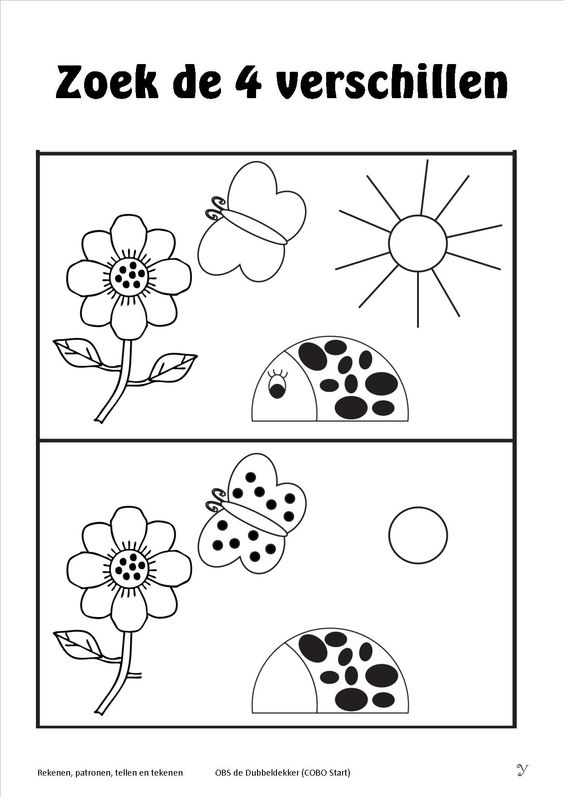 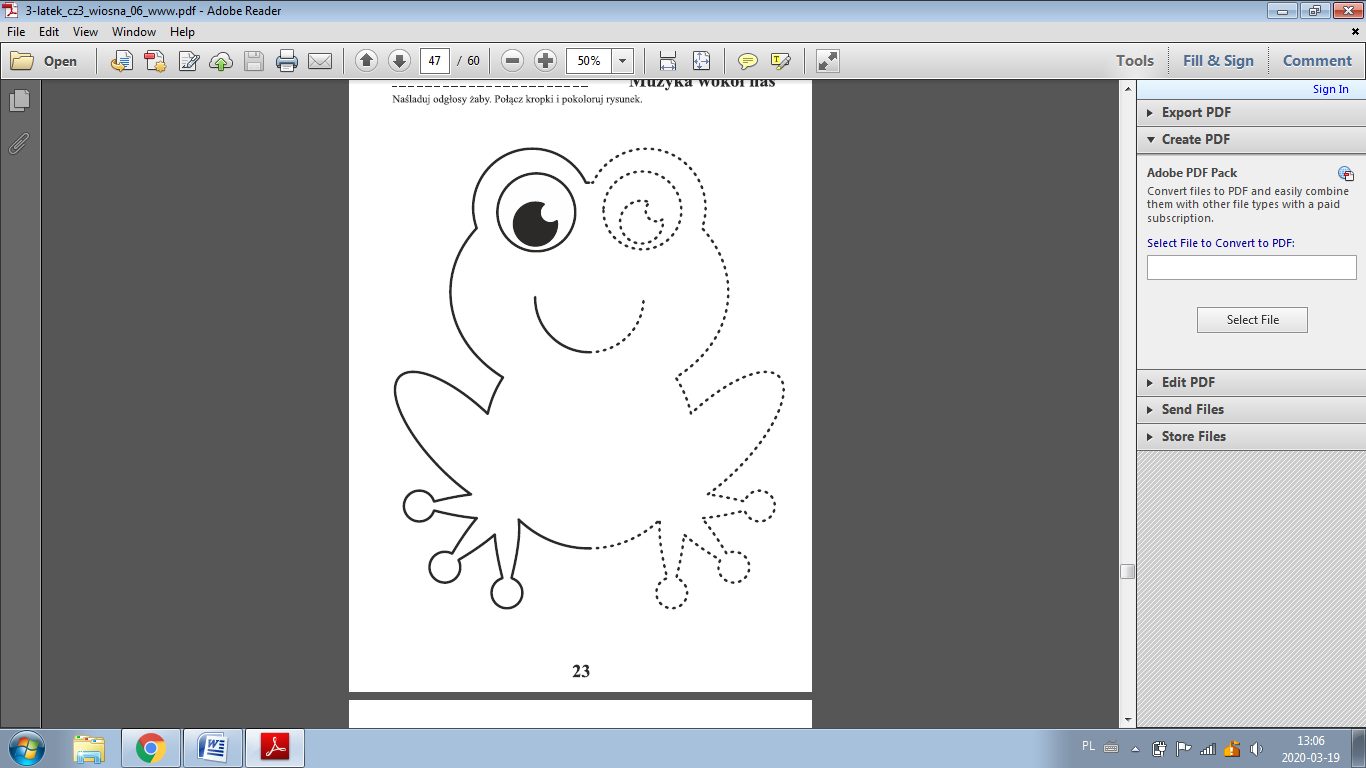 Źródło: B.Borowik, Zabawy porami roku. Karty pracy malucha